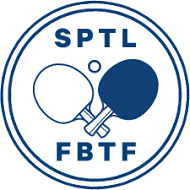 PÖYTÄTENNIKSEN LAJIOSA KISAKALLIOSSA 14.-15.9.2019VOK-1 TASOPöytätennisliitto järjestää valmentaja- ja ohjaajakoulutuksen VOK-1 tason lajiosan Kisakalliossa.Tason 1 koulutukseen kuuluu lajiosan lisäksi aluejärjestöjen pitämää koulutusta, itsenäistä työtä ja näyttö. Koulutuksen ohjeellinen kokonaiskesto on 50 tuntia.Koulutus sopii jo valmennustoiminnassa mukana oleville. Tämä koulutus sopii myös ilman valmennuskokemusta oleville, vaikkapa junioripelaajien vanhemmille.Koulutus: Pöytätenniksen VOK-1 tason lajiosaAika: aloitamme 14.9 kello 10.00 ja lopetamme 15.9 noin kello 14.00Paikka: Kisakallion urheiluopisto( Kisakalliontie 284, Lohja)Kouluttajat: Taneli KeinonenKoulutuksen tavoite: Koulutuksen jälkeen valmentajalla on perustaidot yksittäisen harjoituskerran vetämiseen. Läpi käydään niin perustekniikkaa, opetusmetodeja kuin myös harjoitusten vetämistä. Ota mukaan liikuntavarusteet mailoineen sillä keskeinen osa koulutusta tapahtuu pöydän luona.Koulutuksen hinta 90 e (sisältää ohjelman, majoitukset ja ruokailut).Ilmoittautumiset viimeistään 30.8.2019 perjantaina..Koulutus järjestetään jos osallistujia on vähintään 6.Tiedustelut ja ilmoittautumiset Taneli Keinonen info@sptl.fi /0505285861